			Course Assessment Report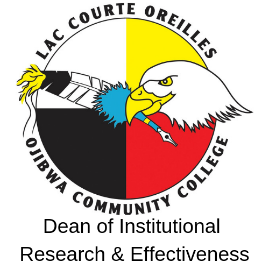 Course Prefix, Number, and SectionSemester course was assessed	Fall 	Spring 	Summer 	What learning outcome was assessed?How was the learning outcome assessed? Briefly describe your methodology.What did you learn from the assessment? Briefly summarize your results and actions taken or planned as a result of the assessment.Submitted by					Date